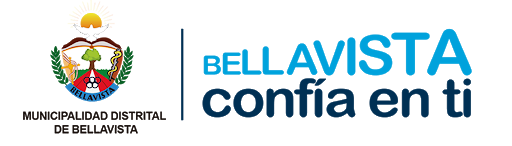 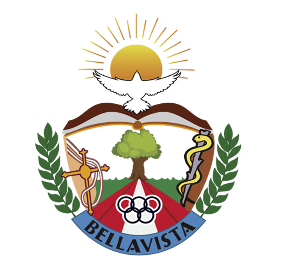 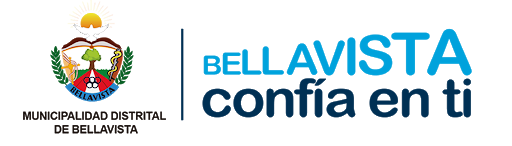 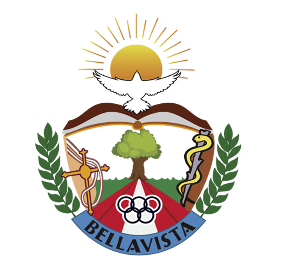 CONVOCATORIAPRESUPUESTO PARTICIPATIVO 2023La Municipalidad Distrital de Bellavista, convoca al proceso de Presupuesto Participativo 2023, instrumento de gestión pública donde los ciudadanos, la sociedad civil organizada y el gobierno local tienen la oportunidad de priorizar la inversión de los recursos públicos, que posteriormente se materializan en proyectos en beneficio del distrito.En atención a los dispuesto por el Decreto de Alcaldía N° 03-2022-MDB/AL se invita a la Juntas Vecinales, Organizaciones Sociales, Entidades promotoras de desarrollo local a realizar la inscripción de su organización hasta el día 07 de mayo de 2022 enviando su solicitud de inscripción y anexos al siguiente link: https://facilita.gob.pe/t/2288Bellavista, mayo de 2022Información a los teléfonos:(01)7439696 Anexo: 245EQUIPO TECNICOPresupuesto Participativo 2023Municipalidad Distrital de Bellavista